GRUPA BIEDRONKI 11.05.2020- 15.05.2020-Hello boys and girls!!! [heloł bojs ent gerls] - witajcie chłopcy  i dziewczynki How are you today? [hał ar ju tudej?] - jak się dzisiaj masz / macie?-I’m fine, thank you. [ajm fajn fenk ju] – czuję dobrze, dziękuję-Listen to few songs. [lysyn tu fju songs] – posłuchaj kilku piosenekHello Song for Children | A Simple Greeting Song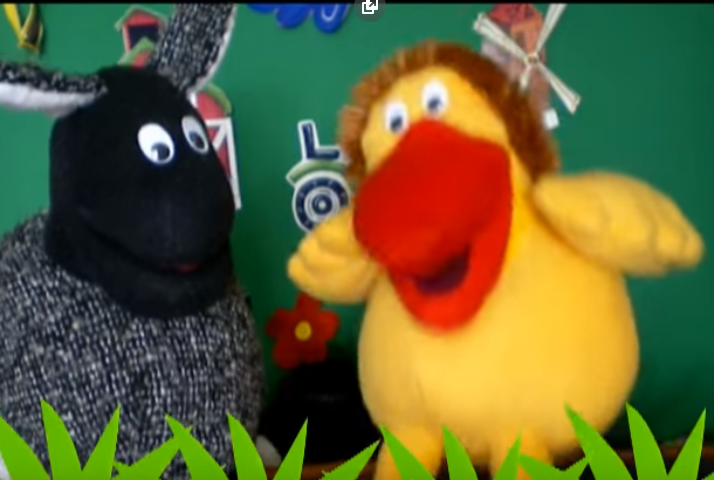 https://www.youtube.com/watch?v=AdukBVPk8Jw
‘Hello song’. Hello, hello, hello x3 [heloł] – witaj, cześć
Hello, how are you? Hello, hello, hello x3
I am fine, thank you [ajm fajn fenkju] – Czuję się dobrze, dziekuję.Come and sing along with me [kom end sing łyf mi] – chodź I śpiewaj ze mnąPrzypomnij sobie nazwy pomieszczeń z zeszłego tygodnia.Learn Rooms of the House | Talking Flashcards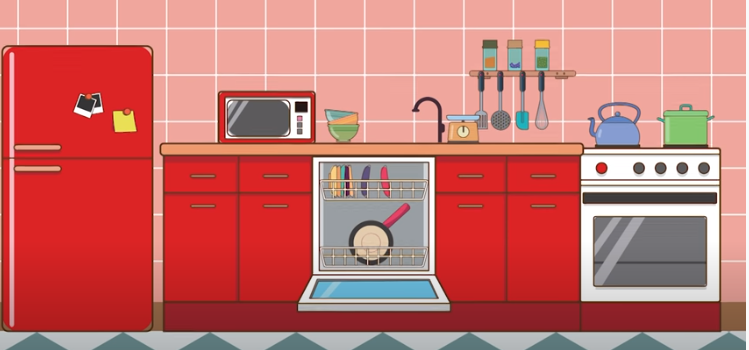 https://www.youtube.com/watch?v=1lqZmMu5wkkRooms [rums] - pokojeAre you ready? [ar ju redi] – jesteś gotowy / gotowa?Here we go [hir łi goł] –“zaczynamy”Kitchen [kiczyn] - kuchniaLiving room [lywwing rum]- salonDining room [dajning rum] - jadalniaBedroom [bedżrum] - sypialniaBathroom [bafrum] - łazienkaLaundry room [lołndżry rum] – pomieszczenie gospodarczeGarage [garaż]- garażKids room [kids rum] – pokój dziecinnyBugs | Teacher's Video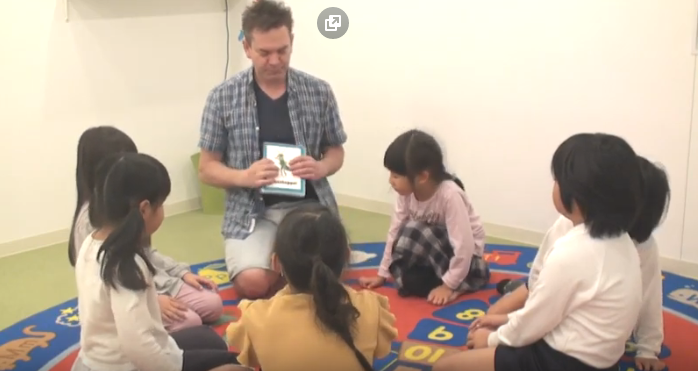 https://www.youtube.com/watch?v=mEh6Xv06wK4"Bugs" Song Lyrics: Bugs! Do you like bugs? [bags, du ju lajk bags?] – robaki, lubisz robaki?Bugs! Do you like bugs? [bags, du ju lajk bags?] – robaki, lubisz robaki?Grasshopper, grasshopper, grasshopper! [grasshopper] – konik polnyAnt, ant, ant! [ant] - mrówkaCaterpillar, caterpillar, caterpillar! [katepilar] - gąsienicaBee, bee, bee, bee! [bi] - pszczołaBugs! Do you like bugs? [bags, du ju lajk bags?] – robaki, lubisz robaki?Bugs! Do you like bugs? [bags, du ju lajk bags?] – robaki, lubisz robaki?Beetle, beetle, beetle! [bitl] - chrząszcz Dragonfly, dragonfly, dragonfly! [dżragonflaj] - ważkaWorm, worm, worm! [łorm] - robakMosquito, mosquito, mosquito, mosquito! [moskitoł] - komarBugs! [bags] - robakiEasy Goodbye Song For Children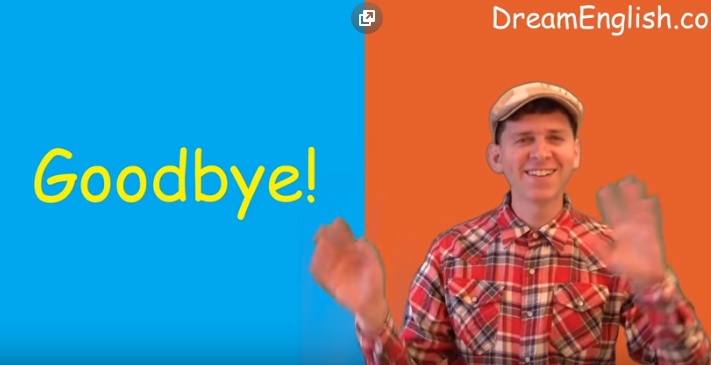 https://www.youtube.com/watch?v=9tCSl_2ykgs
Goodbye! X4 [gudbaj] – do widzenia
See you! X4 [si ju] – do zobaczenia
Goodbye! See you! [gutbaj si ju] – do widzenia, do zobaczenia
Thank you! [fenk ju] - dziękuję
Have fun! [hew fan] – baw się dobrze!Goodbye [gudbaj] –do widzenia 